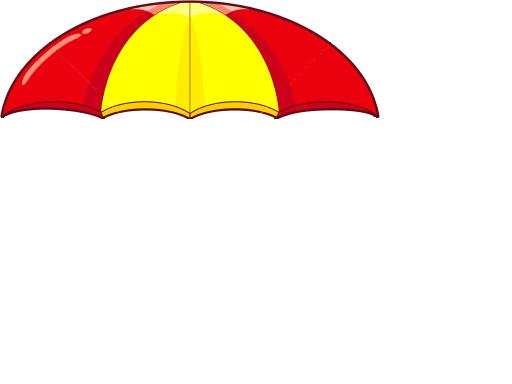 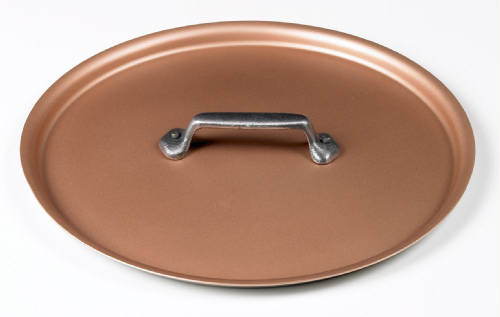 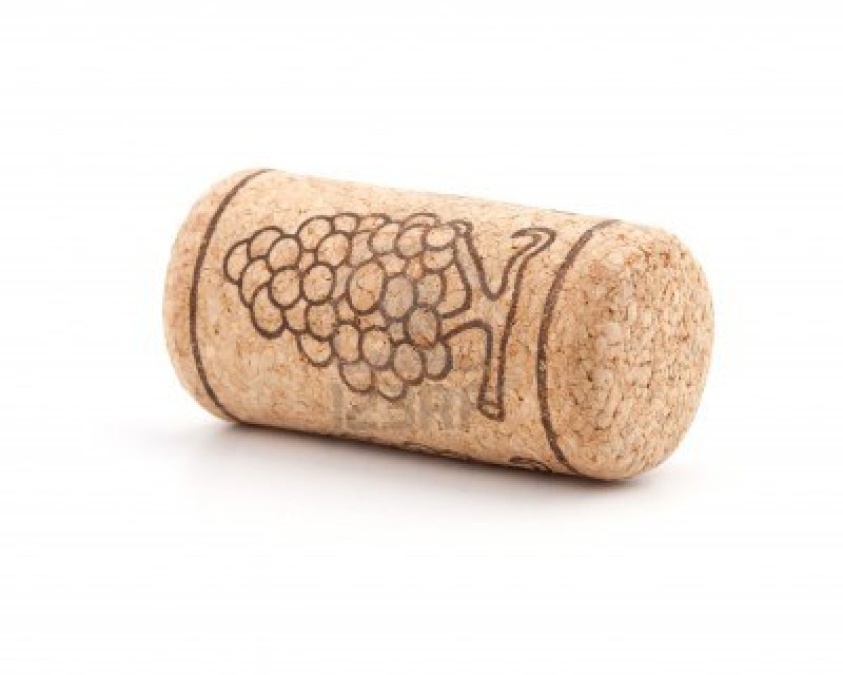 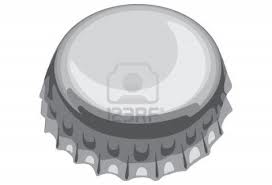 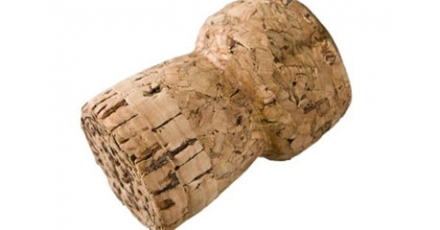 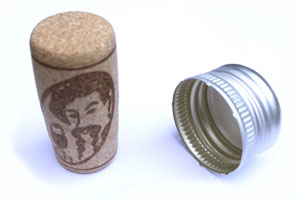 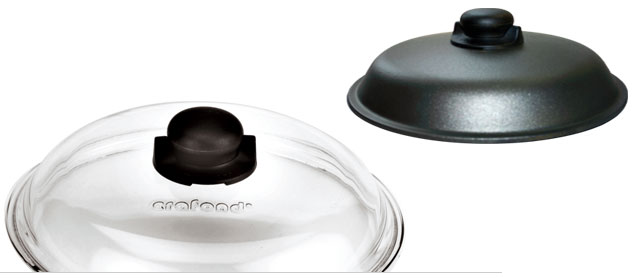 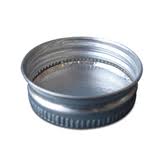 														    		thema: Sprookjeslandafsluitingen:het deksel is het bovenste deel van een pot of een bus. Met een deksel doe je de pan of bus dicht.de kurk is een ronde stop voor op een fles. de dop is  een soort dekseltje om een fles of een tube mee af te sluiten.